TEŞEKKÜR ÖNSÖZÖnsöz bölümünün içerisindeki metinler 1 satır aralıklı yazılır. Tezin ilk sayfası niteliğinde yazılan önsöz iki sayfayı geçmez. Tezi destekleyen kurumlara ve yardımcı olan kişilere bu kısımda teşekkür edilir. Önsöz metninin altında sağa dayalı olarak ad-soyad, sola dayalı olarak ay, yıl biçiminde tarih yazılır. Bu iki unsur aynı hizada olur.TARİH                                                                                                                        								           ……………								                    (Herhangi bir meslek)BEYANBu tez çalışmasının kendi çalışmam olduğunu, tezin planlanmasından yazımına kadar bütün safhalarda etik dışı davranışımın olmadığını, bu tezdeki bütün bilgileri akademik ve etik kurallar içinde elde ettiğimi, bu tez çalışmasıyla elde edilmeyen bütün bilgi ve yorumlara kaynak gösterdiğimi ve bu kaynakları da kaynaklar listesine aldığımı, yine bu tezin çalışılması ve yazımı sırasında patent ve telif haklarını ihlal edici bir davranışımın olmadığını beyan ederim. …………….  İmzaİÇİNDEKİLERSayfaÖNSÖZ	ivBEYAN	vİÇİNDEKİLER	viKISALTMALAR (ÖRNEK OLARAK VERİLMİŞTİR)	viiiSEMBOLLER (ÖRNEK OLARAK VERİLMİŞTİR)	ixTABLO LİSTESİ (ÖRNEK OLARAK VERİLMİŞTİR)	xŞEKİL LİSTESİ	xiÖZET	xiiSUMMARY	xiii1. GİRİŞ VE AMAÇ(BİRİNCİ DERECE BAŞLIKLAR)	12. GENEL BİLGİLER	22.1 Basınç Yarasının Tanımı (ÖRNEK OLARAK VERİLMİŞTİR)	22.2 Basınç Yarası Gelişiminde Rol Oynayan Risk Faktörleri(ÖRNEK OLARAK VERİLMİŞTİR)	23. GEREÇ VE YÖNTEM	33.1 Araştirmanin Amaci ve Tipi	33.2 Araştırmanın Hipotezleri	33.3 Araştırmanın Değişkenleri	33.4 Araştırmanın Yapıldığı Yer ve Zaman	33.5 Araştırmanın Evreni ve Örneklemi	33.6 Araştırmaya Seçilme Kriterleri	33.7 Araştırmaya Seçilmeme Kriterleri	33.8 Veri Toplama Araçları	33.9 Araştırmanın Uygulanması	33.10 Verilerin Değerlendirilmesi	33.11 Araştırmanın Etik Yönü	33.12 Araştırmanın Güçlü Yönleri	33.13 Araştırmanın Sınırlılıkları	34. BULGULAR	44.1 Xxxxxx Xxxxxx    Xxxxxx (ÖRNEK OLARAK VERİLMİŞTİR)	44.1.1 Xxxxxxxxxxxxxx Xxxxxxxxxxxxx(ÖRNEK OLARAK VERİLMİŞTİR)	54.2 Xxxxxxx Xxxx	64.3 Uygulama Verisi	75. SONUÇ VE ÖNERİLER	8KAYNAKLAR(ÖRNEK OLARAK VERİLMİŞTİR)	9EKLER	11ÖZGEÇMİŞ	14KISALTMALAR (ÖRNEK OLARAK VERİLMİŞTİR)AIC	: Akaike Information CriteriaANN	: Artificial Neural NetworkApp	: AppendixBP	: BackpropagationCGI	: Common Gateway InterfaceESS	: Error sum-of-squaresGARCH	: Generalized Autoregressive Conditional HeteroskedasticityGIS	: Geographic Information SystemsHCA	: Hierarchical Cluster AnalysisMbps	: Megabits per secondSt	: StationSWAT	: Soil and Water Assessment ToolUMN	: University of MinnesotaSEMBOLLER (ÖRNEK OLARAK VERİLMİŞTİR)C	: Dokunun kapasitansıH	: Isı miktarıMx, My, Mxy	: Moment BileşenleriNx, Ny, Nxy	: Normal Kuvvet Bileşenleriq	: Faz yüküt	: Zamanu,v	: Yer değiştirme vektörü bileşenleriw	: Açısal hızXC	: Kapasitif reaktansXL	: Endüktif reaktans	: Asal gerilme doğrultusundan sapma açısı	: Yoğunlukx, y, xy	: Kabuk iç gerilmeleriTABLO LİSTESİ (ÖRNEK OLARAK VERİLMİŞTİR)SayfaTablo 2.1 : Tek satırlı ve kolonlar ortalanmış tablo.	8Tablo 2.2 : Tablo ismi nokta ile bitirilmelidir.	9 Tablo 2.3 : 2. Satıra geçen örnek çizelge adı, 2. Satıra geçen örnek çizelge adı, 2. Satıra geçen örnek çizelge adı, 2. Satıra geçen örnek çizelge adı, 2. Satıra geçen örnek çizelge adı.	10Tablo 4.1 : Çizelge örneği.	20Tablo 5.1 : Beşinci bölümde örnek çizelge.	23Tablo 6.1 : Altıncı bölümde bir çizelge.	25Tablo A.1 : Ekler bölümünde çizelge örneği.	30ŞEKİL LİSTESİ SayfaŞekil 2.1 : Tüm şekil ve çizelgeler ile bunların açıklamaları yazı bloğuna göre ortalı olarak yerleştirilmelidir.	4Şekil 2.2 : Üst yapılar.	6Şekil 2.3 : Yatay tam sayfa şekil.	7Şekil 3.1 : Sinir hücresi, Çetin (2003)’ten uyarlanmıştır.	13Şekil 3.2 : Birden fazla satırlı şekil isimlendirmesinde örnek, birden fazla satırlı şekil isimlendirmesinde örnek.	14Şekil 3.3 : Örnek şekil ismi nokta ile bitirilmelidir.	15Şekil 4.1 : Örnek şekil.	20Şekil 5.1 : Beşinci bölümde örnek şekil.	23Şekil 6.1 : Altıncı bölümde örnek şekil.	25Şekil A.1 : Bölgesel haritalar: (a)Yağış. (b)Akım. (c)Evapotranspirasyon …	29TÜRKÇE TEZ BAŞLIĞI BURAYA YAZILIRÖZETÖzet hazırlanırken 1 satır boşluk bırakılır. Türkçe tezlerde, Türkçe özet 300 kelimeden az olmamak kaydıyla 1-3 sayfa,  İngilizce genişletilmiş özet de 3-5 sayfa arasında olmalıdır.İngilizce tezlerde ise, İngilizce özet 300 kelimeden az olmamak kaydıyla 1-3 sayfa,  Türkçe genişletilmiş özet de 3-5 sayfa arasında olmalıdır.Özetlerde tezde ele alınan konu kısaca tanıtılarak, kullanılan yöntemler ve ulaşılan sonuçlar belirtilir. Özetlerde kaynak, şekil, çizelge verilmez. Özetlerin başında, birinci dereceden başlık formatında tezin adı (önce 72, sonra 18 punto aralık bırakılarak ve 1 satır aralıklı olarak) yazılacaktır.  Başlığın altına büyük harflerle sayfa ortalanarak (Türkçe özet için) ÖZET ve (İngilizce özet için) SUMMARY yazılmalıdır.Türkçe tezlerde Türkçe özetin İngilizce özetten önce olması önerilir.THESIS TITLE IN ENGLISH HERESUMMARY1 line spacing must be set for summaries. For theses in Turkish, the summary in Turkish must have 400 words minimum and span 1 to 3 pages, whereas the extended summary in English must span 3-5 pages.For theses in English, the summary in English must have 400 words minimum and span 1-3 pages, whereas the extended summary in Turkish must span 3-5 pages. A summary must briefly mention the subject of the thesis, the method(s) used and the conclusions derived.References, figures and tables must not be given in Summary.Above the Summary, the thesis title in first level title format (i.e., 72 pt before and 18 pt after paragraph spacing, and 1 line spacing) must be placed. Below the title, the expression ÖZET (for summary in Turkish) and SUMMARY (for summary in English) must be written horizontally centered.It is recommended that the summary in English is placed before the summary in Turkish.GİRİŞ VE AMAÇ(BİRİNCİ DERECE BAŞLIKLAR)GENEL BİLGİLER Basınç Yarasının Tanımı (ÖRNEK OLARAK VERİLMİŞTİR)Basınç Yarası Gelişiminde Rol Oynayan Risk Faktörleri(ÖRNEK OLARAK VERİLMİŞTİR)İç faktörler(ÖRNEK OLARAK VERİLMİŞTİR)GEREÇ VE YÖNTEMAraştirmanin Amaci ve TipiAraştırmanın HipotezleriAraştırmanın DeğişkenleriAraştırmanın Yapıldığı Yer ve ZamanAraştırmanın Evreni ve ÖrneklemiAraştırmaya Seçilme KriterleriAraştırmaya Seçilmeme KriterleriVeri Toplama AraçlarıAraştırmanın Uygulanması Verilerin DeğerlendirilmesiAraştırmanın Etik YönüAraştırmanın Güçlü YönleriAraştırmanın SınırlılıklarıBULGULARXxxxxx Xxxxxx    Xxxxxx (ÖRNEK OLARAK VERİLMİŞTİR)Lorem ipsum dolor sit amet, consetetur sadipscing elitr, sed diam nonumy eirmod tempor invidunt ut labore et dolore magna aliquyam erat, sed diam voluptua. At vero eos et accusam et justo duo dolores et ea rebum. Stet clita kasd gub rgren, no sea takimata sanctus est Lorem ipsum dolor sit amet, consetetur sadipscing elitr, sed diam nonumy eirmod tempor invidunt ut lab ore sit et dolore magna. Xxxxxxxxx xxxxxxxxxxx        xxxxxxxxx       xxxxxxxxx xxx xxxxxx   xx           xxxxxxxxxxxxx      xxxxxxxxxx xxxxxxx xxxxxx Xxxxxxxxxxxxxx Xxxxxxxxxxxxx(ÖRNEK OLARAK VERİLMİŞTİR)Sinir hücresi, Çetin (2003)’ten uyarlanmıştır.Birden fazla satırlı şekil isimlendirmesinde örnek, birden fazla satırlı şekil isimlendirmesinde örnek.  YAZARIN KENDİSİNİN YAPTIĞI BİR ŞEKİL ise. KAYNAK GÖSTERMESİNE GREK YOKXxxxxxx XxxxLorem ipsum dolor sit amet, consetetur sadipscing elitr, sed diam nonumy eirmod tempor invidunt ut labore et dolore magna aliquyam erat, sed diam voluptua. At vero eos et accusam et justo duo dolores et ea rebum. Stet clita kasd gub rgren, no sea takimata sanctus est Lorem ipsum dolor sit amet, consetetur sadipscing elitr, sed diam nonumy eirmod tempor invidunt ut lab ore sit et dolore magna.Uygulama VerisiLorem ipsum dolor sit amet, consetetur sadipscing elitr, sed diam nonumy eirmod tempor invidunt ut labore et dolore magna aliquyam erat, sed diam voluptua. At vero eos et accusam et justo duo dolores et ea rebum. Stet clita kasd gub rgren, no sea takimata sanctus est Lorem ipsum dolor sit amet, consetetur sadipscing elitr, sed diam nonumy eirmod tempor invidunt ut lab ore sit et dolore magna (Nelson, 1988).Lorem ipsum dolor sit amet, consetetur sadipscing elitr, sed diam nonumy eirmod tempor invidunt ut labore et dolore magna aliquyam erat, sed diam voluptua. At vero eos et accusam et justo duo dolores et ea rebum. Lorem ipsum dolor sit amet, consetetur sadipscing elitr, sed diam nonumy eirmod tempor invidunt ut labore et dolore magna aliquyam erat, sed diam voluptua.SONUÇ VE ÖNERİLERKAYNAKLAR(ÖRNEK OLARAK VERİLMİŞTİR)[1] Abrahart, R. J. and See, L. (1998). Neural Network vs. ARMA Modelling: Constructing Benchmark Case Studies of River Flow Prediction.In J.Blenc, (Ed.), GeoComputation ’98. Proceedings of the Third International Conference on GeoComputation, (pp.145-154). United Kingdom : University of Bristol, September 17-19. [2] Abrahart, R. J. and See, L. (2000). Comparing neural network and autoregressive moving average techniques for the provision of continuous river flow forecasts in two contrasting catchments, Hydrological Processes,14 (2), 2157–2172.[3] Altan, N. (2003). Bilgisayar Terimleri Ansiklopedik Sözlüğü (3. bs.). Ankara: Sistem Yayıncılık.[4] Araz, T. (1992). Atölye tipi üretim için benzetim amaçlı uzman sistem. (Doktora tezi). İstanbul Teknik Üniversitesi, Fen Bilimleri Enstitüsü, İstanbul.[5] ASTM (2012). Standard Practice for Sampling of Geosynthetics and Rolled Erosion Control Products(RECPs) for Testing (ASTM D4354-12). Retrieved from http://enterprise.astm.org/filtrexx40.cgi?+REDLINE_PAGES/D4354.htm[6] Bilim etiği ve bilimde sahtekarlık. (t.y.). Erişim: 04 Nisan 2006, http://www.aek.yildiz.edu.tr/bilim.htm[7] Box, G. E. P. & Jenkins, J. M. (1976). Time Series Analysis: Forecasting and Control. San Francisco, CA.: Holden-Day.[8] Burger, J., Gochfeld, M., Jeitner, C., Burke, S., Stamm, T., Snigaroff, R., ..... Weston, J. (2007). Mercury levels and potential risk from subsistence foods from the Aleutians. Science of The Total Environment, 384, 93-105. doi:10.10162007.05.004.[9] Burke, F. ve Uğurtaş, G. (1974). Trakya havzasının sismik incelemesi (Rapor No. 2047).  Ankara : TPAO Kurumsal Raporu. [10] Chester, R. (2002). Materials Selection and Engineering. In A.A. Baker, L.R.F. Rose, R. Jones (Eds.), Advances in the Bonded Composite Repair of Metallic Aircraft Structure (2nd ed., Vol. 1, pp.19-40) . New York : Wiley. [11] Devlet Planlama Teşkilatı. (2004). Devlet Yardımlarını Değerlendirme Özel İhtisas                        Komisyonu Raporu (Rapor No: DPT: 2681). Ankara: Devlet Planlama                        Teşkilatı.[12] Harper, E. B. (2007). The role of terrestrial habitat in the population dynamics and conservation of pond-breeding amphibians (Doctoral dissertation). Retrieved from  http://edt.missouri.edu/[13] Harper, E. B. (2007). The role of terrestrial habitat in the population dynamics and conservation of pond-breeding amphibians (Master’s thesis). Available from ProQuest Dissertations and Theses database (UMI No. 1434728).[14] Hartog, D., ve Pieter, J. (1949). Mekanik titreşimler (S. Palavan ve Z.Demirgüç, Çev.). İstanbul : İstanbul Teknik Üniversitesi.[15] İlköğretim ve Eğitim Kanunu. (1961). T. C. Resmi Gazete, 10705, 12 Ocak 1961.[16] Mynne, B. M. (2003). U.S. Patent No. 6,606,963. Washington, DC: U.S. Patent and  Trademark  Office.[17] Oldani, M. D. (2010). European Patent No. EP 2178546 (A1). Retrieved from Scopus.[18] Moore, C. (1991). Mass Spectrometry. In Encyclopedia of chemical technology (4th ed.) (Vol 15, pp. 1071-1094). New York, NY: Wiley.[19] Neurology. (1982). In Webster’s new world dictionary of the American language (2nd ed.). New York: Simon and Schuster.[20] New child vaccine gets funding boost. (2001). Retrieved March 21, 2001, from http://news.ninemsn.com.au/health/story_13178.asp[21] 3458 Sayılı Mühendislik ve Mimarlık Hakkında Kanun. (1938). T. C. Resmi Gazete, 3945, 28 Haziran 1938.[22] Url-3 <http://www.mohid.com>, date retrieved 29.06.2006.EKLEREK A: HaritalarEK A Bölgesel haritalar: (a)Yağış. (b)Akım. (c)Evapotranspirasyon …Ekler bölümünde çizelge örneği.ÖZGEÇMİŞAd-Soyad			:Doğum Tarihi ve Yeri	: E-posta		  	: ÖĞRENİM DURUMU:Lisans	            : Mezuniyet yılı, Üniversite, Fakülte, BölümYükseklisans       : Mezuniyet yılı, Üniversite, Anabilim Dalı, ProgramMESLEKİ DENEYİM VE ÖDÜLLER:1950-1956 yılları arasında İstanbul Teknik Üniversitesi Merkez Laboratuvarları’nda teorik fizik üzerine çalıştı. 1953 yılında Nobel Fizik Ödülü’nü kazandı.1956 yılında İstanbul Teknik Üniversitesi’nde doktorasını tamamladı. DOKTORA TEZİNDEN TÜRETİLEN YAYINLAR, SUNUMLAR VE PATENTLER:Ganapuram S., Hamidov A., Demirel, M. C., Bozkurt E., Kındap U., Newton A. 2007. Erasmus Mundus Scholar's Perspective On Water And Coastal Management Education In Europe. International Congress - River Basin Management, March 22-24, 2007 Antalya, Turkey. (Sunum örneği)Satoğlu, Ş.I., Durmuşoğlu, M. B., Ertay, T. A. 2010. A Mathematical Model And A Heuristic Approach For Design Of The Hybrid Manufacturing Systems To Facilitate One-Piece Flow, International Journal of Production Research, 48(17), 5195-5220.  (Makale örneği)Chen, Z. 2013. Intelligent Digital Teaching And Learning All-In-One Machine, Has Projection Mechanism Whose Front End Is Connected With Supporting Arm, And Base Shell Provided With Panoramic Camera That Is Connected With Projector. Patent numarası: CN203102627-U  (Patent örneği)DİĞER YAYINLAR, SUNUMLAR VE PATENTLER:TEZİN İNTİHAL RAPORUParametreKolon 2Kolon 3Kolon 4Kolon 4Kolon 4Kolon 5Kolon 5ParametreKolon 2Kolon 3Alt kolonAlt kolonAlt kolonAlt kolonAlt kolonSatır 1-7.6804427.69863480.000.000.001212Satır 2140-0.500.000.0000Satır 337.17435737.161926970.000.000.00024Satır 4140-0.500.000.0000Satır 537.17435737.161926970.000.000.00024Satır 6140-0.500.000.0000Satır 737.17435737.161926970.000.000.00024Satır 8140-0.500.000.0000Satır 937.17435737.161926970.000.000.00024Satır 10140-0.500.000.0000Satır 1137.17435737.161926970.000.000.00024Satır 12140-0.500.000.0000Satır 1337.17435737.161926970.000.000.00024Satır 14140-0.500.000.0000Satır 1537.17435737.161926970.000.000.00024(a)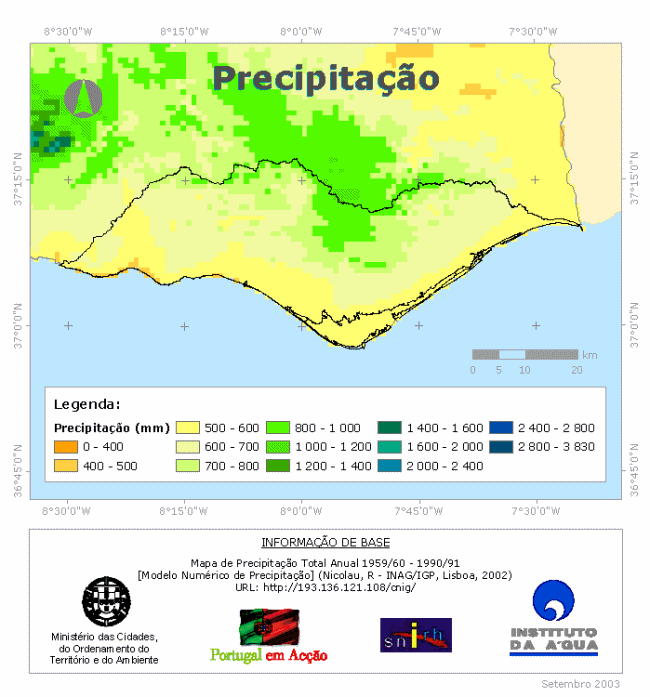 (b)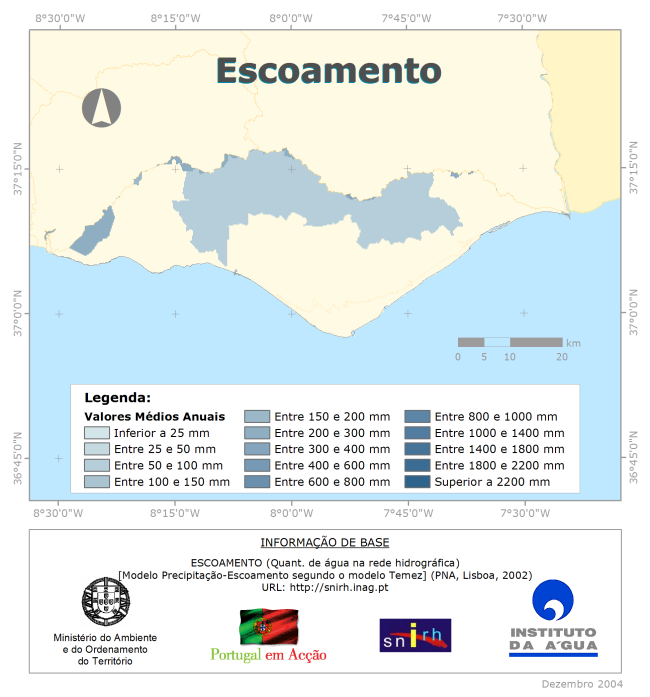 (c)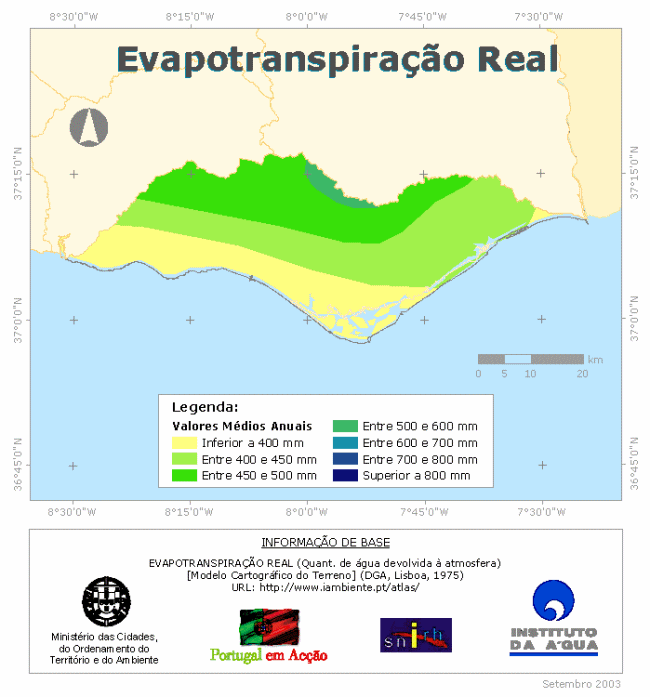 (d)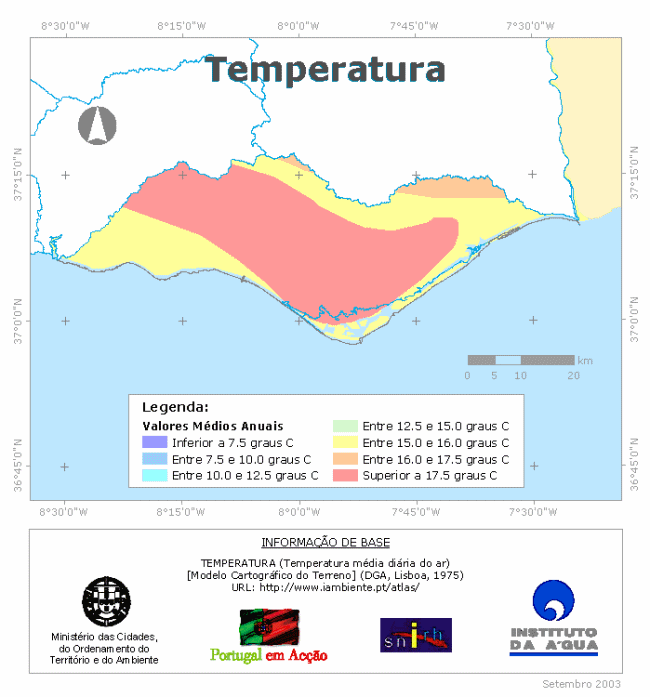 (e)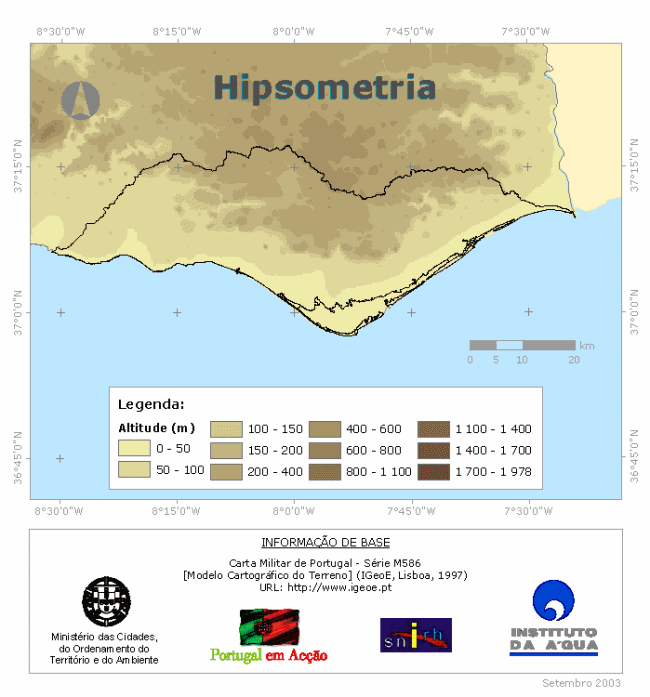 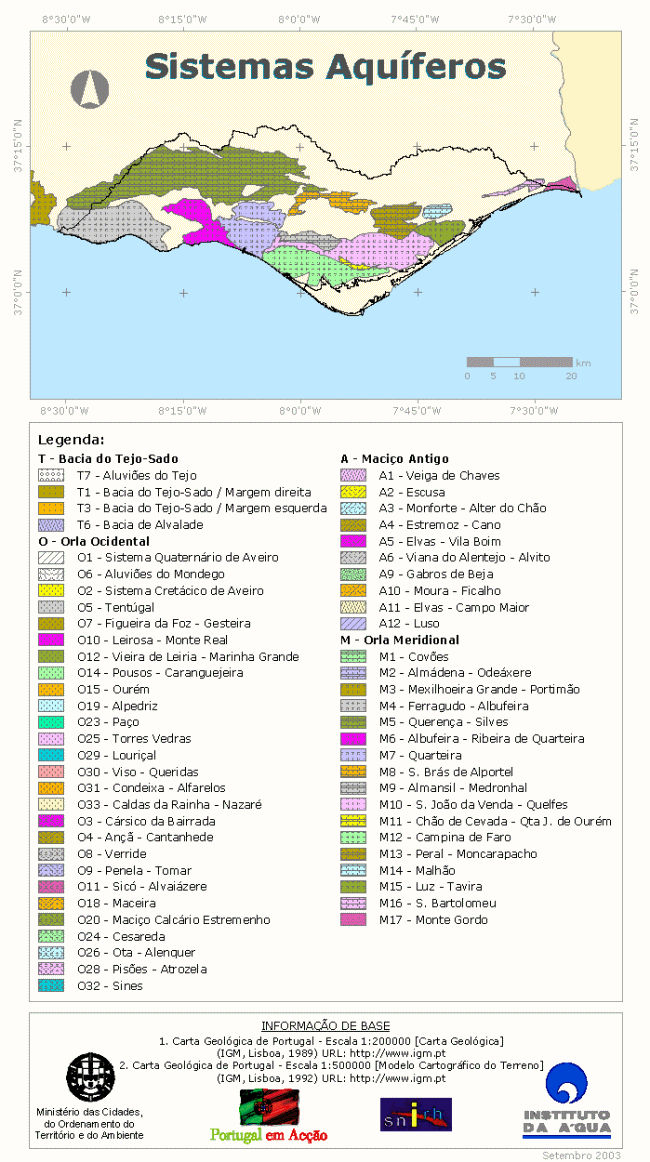 (f)Kolon AKolon BKolon CKolon DSatır ASatır ASatır ASatır ASatır BSatır BSatır BSatır BSatır CSatır CSatır CSatır C